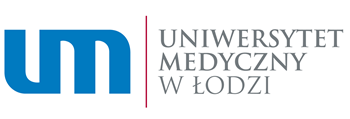 Załącznik nr 1 do zarządzenia nr 48/2024 Attachment No. 1 to Directive No. 48/2024z dnia 15 kwietnia 2024 r. dated April 15, 2024Rektora Uniwersytetu Medycznego w Łodzi issued by the Rector of the Medical University of ŁódźŁódź, dnia(date)  ……………………………OŚWIADCZENIEDECLARATIONImię i nazwisko (Name and surname)……………………………………………………………………………………………………………………………………………Jednostka organizacyjna (Organizational unit):  Centrum Obsługi Doktorantów (Office of Doctoral Studies)kierunek studiów (course of study): Międzynarodowa Szkoła Doktorska/International Doctoral School  forma kształcenia (form of study): studia stacjonarne (full-time studies)PESEL/numer dokumentu tożsamości (w przypadku braku nr PESEL) ………………………………………PESEL (if applicable)/Passport No Obywatelstwo (Citizenship)…………………………………………………………………………………………….. Oświadczam, że w ciągu ostatnich 20 lat nie zamieszkiwałem/am w państwach innych niż Rzeczpospolita Polska i państwo mojego obywatelstwa/ I declare that within the last 20 years, I have not resided in countries other than the Republic of Poland and my country of citizenship.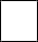 Oświadczam, że w ciągu ostatnich 20 lat zamieszkiwałem/am w następujących państwach innych niż Rzeczpospolita Polska i państwo mojego obywatelstwa/ I declare that within the last 20 years, I have resided in the following countries other than the Republic of Poland and my country of citizenship:........................................................................................................................................................................................................................................................................................Jestem świadomy/-a odpowiedzialności karnej za złożenie fałszywego oświadczenia.I am fully aware of the criminal liability for making a false statement.……………………………………………                                                                                                            data (date), czytelny podpis (legible signature)Pouczenie/Note:W kratce przy wybranej odpowiedzi należy postawić znak X. W przypadku wyboru drugiej opcji, należy wymienić te państwa./ In the box next to the selected answer, please mark with an “X.” If choosing the second option, list the countries.Określenie “państwo mojego obywatelstwa” dotyczy osób, które nie są obywatelami RP./ The term “country of my citizenship” refers to individuals who are not citizens of the Republic of Poland.Zgodnie z art. 25 Kodeksu cywilnego miejscem zamieszkania osoby fizycznej jest miejscowość, w której osoba ta przebywa z zamiarem stałego pobytu./ According to Article 25 of the Civil Code, the place of residence for a natural person is the locality where the person resides with the intention of permanent stay.*nieprawidłowe skreślić/ cross out incorrect